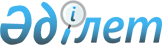 Об утверждении Положения о государственном учреждении "Управление архитектуры и градостроительства акимата Костанайской области"
					
			Утративший силу
			
			
		
					Постановление акимата Костанайской области от 2 сентября 2015 года № 377. Зарегистрировано Департаментом юстиции Костанайской области 17 сентября 2015 года № 5882. Утратило силу постановлением акимата Костанайской области от 23 сентября 2016 года № 438      Сноска. Утратило силу постановлением акимата Костанайской области от 23.09.2016 № 438 (вводится в действие со дня подписания).

      В соответствии со статьей 27 Закона Республики Казахстан от 23 января 2001 года "О местном государственном управлении и самоуправлении в Республике Казахстан" и  Указом Президента Республики Казахстан от 29 октября 2012 года № 410 "Об утверждении Типового положения государственного органа Республики Казахстан" акимат Костанайской области ПОСТАНОВЛЯЕТ:

      1. Утвердить прилагаемое Положение о государственном учреждении "Управление архитектуры и градостроительства акимата Костанайской области".

      2. Настоящее постановление вводится в действие по истечении десяти календарных дней после дня его первого официального опубликования.

 Положение
о государственном учреждении
"Управление архитектуры и градостроительства акимата Костанайской области"
1. Общие положения      1. Государственное учреждение "Управление архитектуры и градостроительства акимата Костанайской области" является государственным органом Республики Казахстан, осуществляющим реализацию государственной политики в области архитектуры и градостроительства.

      2. Государственное учреждение "Управление архитектуры и градостроительства акимата Костанайской области" не имеет ведомств.

      3. Государственное учреждение "Управление архитектуры и градостроительства акимата Костанайской области" осуществляет свою деятельность в соответствии с Конституцией и законами Республики Казахстан, актами Президента и Правительства Республики Казахстан, иными нормативными актами, а также настоящим Положением.

      4. Государственное учреждение "Управление архитектуры и градостроительства акимата Костанайской области" является юридическим лицом в организационно-правовой форме государственного учреждения, имеет печати и штампы со своим наименованием на государственном языке, бланки установленного образца, в соответствии с законодательством Республики Казахстан счета в органах казначейства.

      5. Государственное учреждение "Управление архитектуры и градостроительства акимата Костанайской области" вступает в гражданско-правовые отношения от собственного имени.

      6. Государственное учреждение "Управление архитектуры и градостроительства акимата Костанайской области" имеет право выступать стороной гражданско-правовых отношений от имени государства, если оно уполномочено на это в соответствии с законодательством.

      7. Государственное учреждение "Управление архитектуры и градостроительства акимата Костанайской области" по вопросам своей компетенции в установленном законодательством порядке принимает решения, оформляемые приказами руководителя государственного учреждения "Управление архитектуры и градостроительства акимата Костанайской области" и другими актами, предусмотренными законодательством Республики Казахстан.

      8. Структура и лимит штатной численности государственного учреждения "Управление архитектуры и градостроительства акимата Костанайской области" утверждаются в соответствии с действующим законодательством.

      9. Местонахождение юридического лица: 110000, Республика Казахстан, Костанайская область, город Костанай, проспект Аль-Фараби, 65.

      10. Полное наименование государственного органа – государственное учреждение "Управление архитектуры и градостроительства акимата Костанайской области".

      11. Настоящее Положение является учредительным документом государственного учреждения "Управление архитектуры и градостроительства акимата Костанайской области".

      12. Финансирование деятельности государственного учреждения "Управление архитектуры и градостроительства акимата Костанайской области" осуществляется из местного бюджета.

      13. Государственному учреждению "Управление архитектуры и градостроительства акимата Костанайской области" запрещается вступать в договорные отношения с субъектами предпринимательства на предмет выполнения обязанностей, являющихся функциями государственного учреждения "Управление архитектуры и градостроительства акимата Костанайской области".

      Если государственному учреждению "Управление архитектуры и градостроительства акимата Костанайской области" законодательными актами предоставлено право осуществлять приносящую доходы деятельность, то доходы, полученные от такой деятельности, направляются в доход государственного бюджета.

 2. Миссия, основные задачи, функции, права и обязанности государственного органа      14. Миссией государственного учреждения "Управление архитектуры и градостроительства акимата Костанайской области" является оказание содействия развитию и совершенствованию государственной политики в сфере архитектуры и градостроительства.

      15. Задачи:

      1) реализация государственной политики в области архитектуры, градостроительства, развития производственной базы строительной индустрии на территории области;

      2) осуществление иных задач, предусмотренных законодательством Республики Казахстан.

      16. Функции:

      1) координация деятельности по реализации комплексной схемы градостроительного планирования территорий (проекта районной планировки области или ее части), утвержденных в установленном порядке генеральных планов населенных пунктов на территории области;

      2) внесение на рассмотрение областного маслихата проекта генерального плана города областного значения с расчетной численностью населения свыше ста тысяч жителей для последующего представления в Правительство Республики Казахстан на утверждение;

      3) организация разработки и представление в Правительство Республики Казахстан на утверждение проектов комплексных схем градостроительного развития территории области (проектов районной планировки области), а также генеральных планов городов областного значения;

      4) представление на утверждение областному маслихату комплексных схем градостроительного развития территорий подведомственных городов областного значения и районов, а также проектов генеральных планов развития городов областного значения;

      5) представление на утверждение областному маслихату правил создания, содержания и защиты не входящих в лесной фонд Республики Казахстан озеленительных насаждений в пределах границ населенных пунктов области;

      6) подготовка актов акимата области по утверждению и реализации градостроительных проектов (проектов детальной планировки, проектов застройки), разрабатываемых для развития утвержденных генеральных планов (комплексной схемы градостроительного планирования, проектов планировки) населенных пунктов;

      7) оказание содействия в работе государственных органов архитектурно-строительного контроля и надзора на территории области;

      8) организация проведения комплексной градостроительной экспертизы проектов генеральных планов городов областного значения с расчетной численностью населения до ста тысяч жителей;

      9) обеспечение ведения и наполнения информационной системы "Адресный регистр";

      10) осуществление иных функции в соответствии с действующим законодательством Республики Казахстан.

      17. Права и обязанности:

      1) запрашивать и получать в установленном законодательством порядке от государственных органов, организаций, их должностных лиц и физических лиц информацию и материалы в пределах компетенции;

      2) в пределах своей компетенции издавать правовые акты;

      3) организовывать и осуществлять в установленном законодательством Республики Казахстан порядке защиту прав и интересов государственного учреждения "Управление архитектуры и градостроительства акимата Костанайской области" в судах;

      4) давать юридическим и физическим лицам разъяснения по вопросам, отнесенным к компетенции государственного учреждения "Управление архитектуры и градостроительства акимата Костанайской области";

      5) принимать и рассматривать обращения физических и юридических лиц в порядке и сроки, установленные законодательством Республики Казахстан.

      6) направлять в пределах своей компетенции предложения в вышестоящие государственные органы по внесению изменений в действующее законодательство Республики Казахстан;

      7) осуществлять иные права и обязанности в соответствии с действующим законодательством Республики Казахстан.

 3. Организация деятельности государственного органа      18. Руководство государственным учреждением "Управление архитектуры и градостроительства акимата Костанайской области" осуществляется руководителем, который несет персональную ответственность за выполнение возложенных на государственное учреждение "Управление архитектуры и градостроительства акимата Костанайской области" задач и осуществление им своих функций.

      19. Руководитель государственного учреждения "Управление архитектуры и градостроительства акимата Костанайской области" назначается на должность и освобождается от должности акимом Костанайской области.

      20. Полномочия руководителя государственного учреждения "Управление архитектуры и градостроительства акимата Костанайской области":

      1) назначает на должности и освобождает от должностей работников государственного учреждения "Управление архитектуры и градостроительства акимата Костанайской области" в соответствии с действующим законодательством Республики Казахстан;

      2) определяет обязанности и полномочия работников государственного учреждения "Управление архитектуры и градостроительства акимата Костанайской области";

      3) в установленном законодательством порядке решает вопросы поощрения, оказания материальной помощи, наложения дисциплинарных взысканий;

      4) представляет государственное учреждение "Управление архитектуры и градостроительства акимата Костанайской области" в государственных органах, организациях в соответствии с действующим законодательством Республики Казахстан;

      5) утверждает план финансирования по обязательствам и платежам государственного учреждения "Управление архитектуры и градостроительства акимата Костанайской области";

      6) несет персональную ответственность за непринятие мер по противодействию коррупции;

      7) осуществляет иные полномочия в соответствии с законодательством Республики Казахстан.

      21. Исполнение полномочий руководителя государственного учреждения "Управление архитектуры и градостроительства акимата Костанайской области" в период его отсутствия осуществляется лицом, его замещающим в соответствии с действующим законодательством.

 4. Имущество государственного органа      22. Государственное учреждение "Управление архитектуры и градостроительства акимата Костанайской области" может иметь на праве оперативного управления обособленное имущество в случаях, предусмотренных законодательством.

      Имущество государственного учреждения "Управление архитектуры и градостроительства акимата Костанайской области" формируется за счет имущества, переданного ему собственником, а также имущества (включая денежные доходы), приобретенного в результате собственной деятельности и иных источников, не запрещенных законодательством Республики Казахстан.

      23. Имущество, закрепленное за государственным учреждением "Управление архитектуры и градостроительства акимата Костанайской области", относится к коммунальной собственности.

      24. Государственное учреждение "Управление архитектуры и градостроительства акимата Костанайской области" не вправе самостоятельно отчуждать или иным способом распоряжаться закрепленным за ним имуществом и имуществом, приобретенным за счет средств, выданных ему по плану финансирования, если иное не установлено законодательством.

 5. Реорганизация и упразднение государственного органа      25. Реорганизация и упразднение государственного учреждения "Управление архитектуры и градостроительства акимата Костанайской области" осуществляется в соответствии с законодательством Республики Казахстан.


					© 2012. РГП на ПХВ «Институт законодательства и правовой информации Республики Казахстан» Министерства юстиции Республики Казахстан
				
      Аким области

Н. Садуакасов
Утверждено
постановлением акимата
от 2 сентября 2015 года
№ 377